Liturgieoverzicht voor zondag 18 april om 10.00 in de Andreaskerk te HattemVoorganger	:	ds. B.J.D. van VreeswijkOrganist	:	J. NeuteboomKoster	:	G. van de WorpBeamer	:	Jan Peter de Haan / Chris van Meerveld / Bert PostWelkom en mededelingenOrgelspelZingen: Weerklank 4531. Machtig God, sterke RotsU alleen bent waardigaard' en hemel prijzen Uglorie voor uw NaamPrijst de Vader, prijst de Zoonprijst de Geest die in ons woontPrijst de Koning der heerlijkheidprijst Hem tot in eeuwigheid2. Lam van God, hoogste Heerheilig en rechtvaardigStralend Licht, Morgensterniemand is als UPrijst de Vader, prijst de Zoonprijst de Geest die in ons woontPrijst de Koning der heerlijkheidprijst Hem tot in eeuwigheidStilte voor gebedVotum en groetZingen: Gezang 462: 1Ontwaak, gij die slaapt en sta op uit de doôn,en Christus zal over u lichten!Zo wekt u, zo dringt u als broeder Gods Zoon,eer Hij u als rechter komt richten.Ontwaak en sta op, het gevaar is zo groot!Wie kiest, o verdwaasde, voor 't leven de dood?GebodenZingen: Psalm 32: 3, 6 (Berijming 1773)3. 'k Bekend', o HEER, aan U oprecht mijn zonden;
'k Verborg geen kwaad, dat in mij werd gevonden;
Maar ik beleed na ernstig overleg,
Mijn boze daân; Gij naamt die gunstig weg.
Dies zal tot U een ieder van de vromen,
In vindenstijd, met ootmoed smekend, komen;
Een zee van ramp moog' met haar golven slaan,
Hoe hoog zij ga, zij raakt hem zelfs niet aan.6. Rechtvaardig volk, verheft uw blijde klanken,
Verheugd in God, naar waarde nooit te danken;
Zingt vrolijk, roemt Zijn deugden t' allen tijd,
Gij, die oprecht van hart en wandel zijt.GebedKindermoment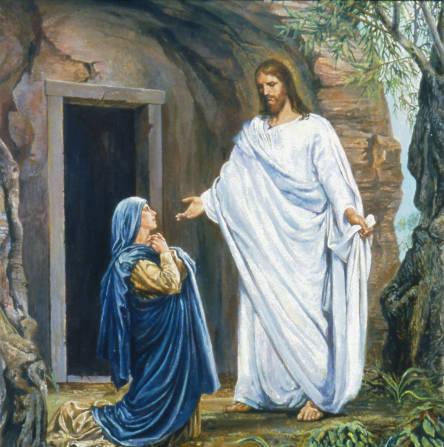 Kinderlied: Op Toonhoogte 543 [2015]Stap voor stap, dag na dag,wil ik Jezus volgen.Hand in hand, heel de wegwil ik gaan met Hem.Als ik struikel, staat Hij klaar,Hij is bij mij in 't gevaar.Dus: stap voor stap, hand in handwil ik gaan met Hem.Schriftlezing (HSV): Johannes 20: 11-18De verschijning aan Maria Magdalena11 Maar Maria stond huilend buiten bij het graf en terwijl zij huilde, boog zij voorover in het graf,12 en zij zag twee engelen in witte kleding zitten, een aan het hoofdeinde en een aan het voeteneinde van de plaats waar het lichaam van Jezus gelegen had;13 en die zeiden tegen haar: Vrouw, waarom huilt u? Zij zei tegen hen: Omdat ze mijn Heere weggenomen hebben, en ik weet niet waar ze Hem neergelegd hebben.14 En toen zij dit gezegd had, keerde zij zich naar achteren en zag Jezus staan, maar zij wist niet dat het Jezus was.15 Jezus zei tegen haar: Vrouw, waarom huilt u? Wie zoekt u? Zij dacht dat het de tuinman was, en zei tegen Hem: Mijnheer, als u Hem weggedragen hebt, zeg mij dan waar u Hem neergelegd hebt en ik zal Hem weghalen.16 Jezus zei tegen haar: Maria! Zij keerde zich om en zei tegen Hem: Rabboeni; dat betekent: Meester.17 Jezus zei tegen haar: Houd Mij niet vast, want Ik ben nog niet opgevaren naar Mijn Vader, maar ga naar Mijn broeders en zeg tegen hen: Ik vaar op naar Mijn Vader en uw Vader, en naar Mijn God en uw God.18 Maria Magdalena ging en berichtte de discipelen dat zij de Heere gezien had en dat Hij dit tegen haar gezegd had.Zingen: Gezang 459: 1, 2, 3 (Liedboek voor de Kerken 1973)1. Door de nacht van strijd en zorgenschrijdt de stoet der pelgrims voort,vol verlangen naar de morgen,waar de hemel hen verhoort.2. Lied'ren zingend vol vertrouwentot in het voltooide lichtbroeder broeder zal aanschouwenstaande voor Gods aangezicht.3. Door de nacht leidt ons ten levenlicht dat weerlicht overal,dat ons blinkend zal omgeven,als ons God ontvangen zal.VerkondigingZingen: Op Toonhoogte 395(Refrein 1)Jezus leeft in eeuwigheid,zijn sjaloom wordt werkelijkheid.Alle dingen maakt Hij nieuw.Hij is de Heer van mijn leven.1. Straks als er een nieuwe dag begint,en het licht het van het duister wint,mag ik bij Hem binnengaan,voor zijn troon gaan staan.Hef ik daar mijn loflied aan:(Refrein1)2. Straks wanneer de grote dag begint,en het licht voor altijd overwint,zal de hemel opengaan,komt de Heer er aan.Heffen wij dit loflied aan:(Refrein 2)Jezus komt in heerlijkheid,,zijn sjaloom wordt werkelijkheid.Alle dingen maakt Hij nieuw.Hij is de Heer van ons levenAfscheid dhr. Klaassen GebedCollecteDiaconie:	NL12 RABO 0325 7023 65Kerk:	NL36 RABO 0325 7034 85Zingen: Psalm 16: 4, 6 (Berijming 1773)4. Ik zal den HEER, die mij getrouwen raad
Gegeven heeft, met psalmgezangen prijzen,
Daar 't Godd'lijk licht mij toestraalt vroeg en laat,
Mijn nieren zelfs bij nacht mij onderwijzen.
Ik stel dien HEER gedurig mij voor ogen;
Zijn rechterhand zal nooit mijn val gedogen.6. Gij maakt eerlang mij 't levenspad bekend,
Waarvan, in druk, 't vooruitzicht mij verheugde;
Uw aangezicht, in gunst tot mij gewend,
Schenkt mij in 't kort verzadiging van vreugde;
De lieflijkheên van 't zalig hemelleven
Zal eeuwiglijk Uw rechterhand mij geven.ZegenKerkdiensten verder vandaag:19.00 uur Andreaskerk, ds. D.M. v.d. Linde